Changes to PeopleSoft because of the upgrade.The default menu sorting is now alphabetical.   To change the sorting back to standard sort, follow the below. Click on the navigation icon and select the settings button beside ‘NavBar’. 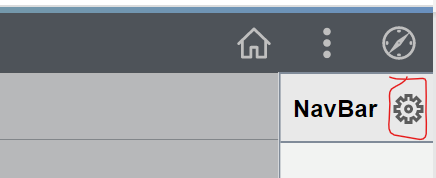 Click on the ‘Standard’ button under the Menu Order menu then click the save button.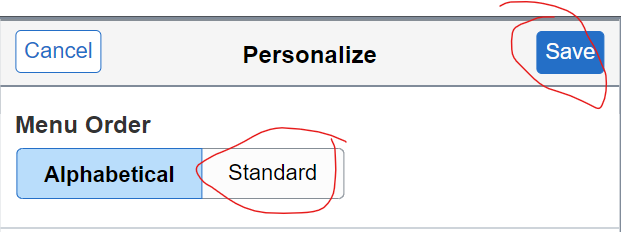 Recently Visited and favorites now showing on the left panel. 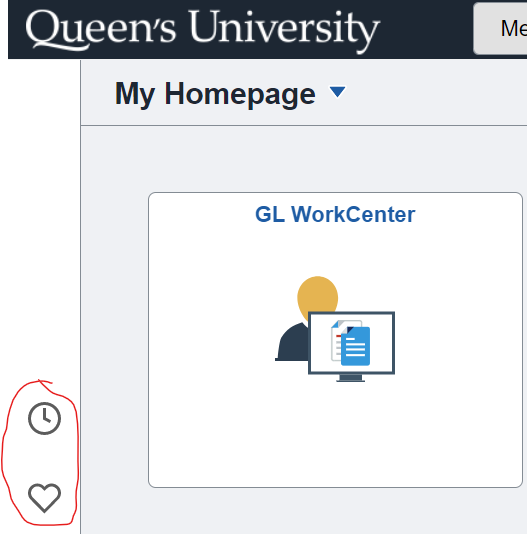 When running processes on the journal entry page a new popup is displayed.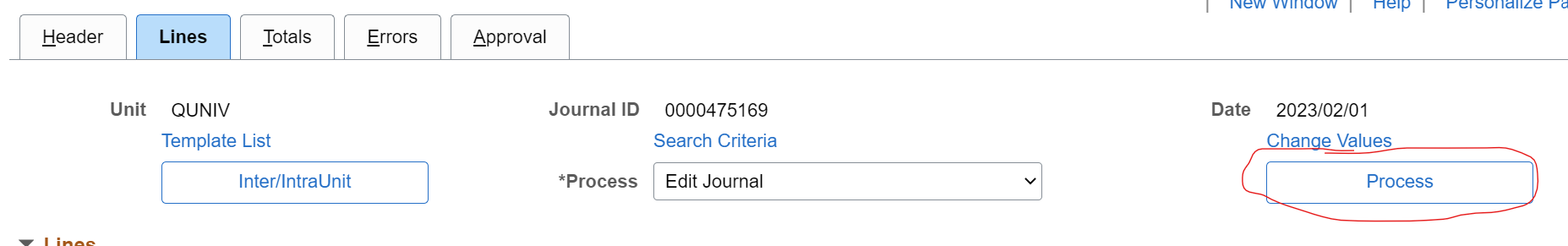  Below is the new popup 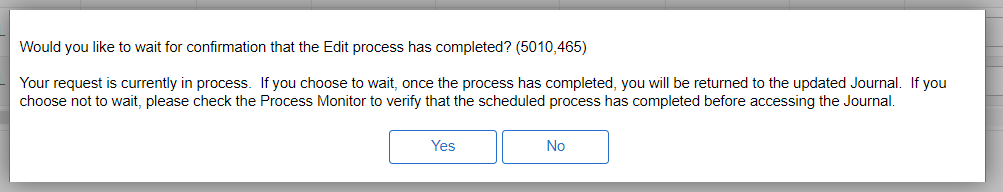 Click yes to stay on the page and wait for processing to finish, click no to return to the journal creation/search page.Nav changes for AR/Billing usersThere is a new template for journal uploads, a separate communication will be sent to users with spreadsheet journal upload access.Personalizing journal entry fields In order to personalize the journal entry page after the upgrade you now need to select the grid action button located on the left-hand side of the lines section and then the personalize link.  The process to personalize your columns after that remains the same as before the upgrade.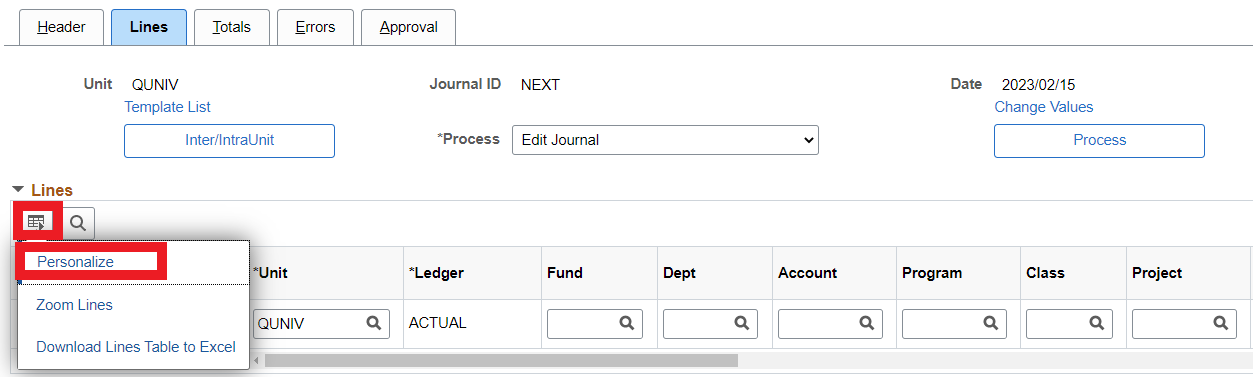 Old Navigation NameNew Navigation NameCustomers > Customer Information >General informationCustomers > Customer Information > Create Customer Information